Na temelju članka 14. Pravilnika o postupku zapošljavanja te procjeni i vrednovanju kandidata za zapošljavanje Srednje škole „Jure Kaštelan“ Omiš ,Povjerenstva za procjenu i vrednovanje kandidata objavljujuNačin procjene, odnosno  testiranja te pravni i drugi izvori za pripremanjekandidata za testiranjeZa radno mjesto:Voditelj/ica  računovodstva  – na neodređeno puno radno vrijeme, 1 izvršitelj/ica, NAČIN PROCJENE I VREDNOVANJE KANDIDATA:Sukladno odredbama Pravilnika o postupku zapošljavanja te procjeni i vrednovanju kandidata za zapošljavanje Srednje škole „Jure Kaštelan“ Omiš, obavit će se usmena i praktična procjena odnosno testiranje kandidata. Usmeno testiranje kandidata obaviti će se iz područja poznavanja propisa koji se odnose na djelatnost rada voditelja računovodstva. Nakon usmene provjere Povjerenstvo utvrđuje rang listu kandidata.  Tri (3) kandidata koji ostvare najveći broj bodova na usmenoj procjeni pristupaju praktičnom dijelu. Praktični dio testiranja je provjera poznavanja rada na računalu u programima i aplikacijama koje su vezane za rad voditelja računovodstva. U usmenom dijelu obavit će se razgovor s kandidatima te njihova motivacija za rad.Ukoliko kandidat ne pristupi procjeni, odnosno testiranju smatra se da je odustao od  prijave na natječaj.Na temelju utvrđene rang liste kandidata ravnateljica odlučuje o kandidatu za kojeg će tražitiprethodnu suglasnost Školskog odbora za zasnivanje radnog odnosa .- Ako jedan od kandidata ostvaruje pravo prednosti pri zapošljavanju prema posebnom zakonui najbolje je rangirani kandidat odnosno ima isti najveći broj bodova kao i drugi kandidat odnosnokandidati, ravnateljica je obvezna za toga kandidata zatražiti prethodnu suglasnost Školskog odboraza zasnivanje radnog odnosa.- Ako dva najbolje rangirana kandidata ostvaruju pravo prednosti pri zapošljavanju premaposebnom zakonu ravnateljica odlučuje za kojega će kandidata zatražiti prethodnu suglasnostŠkolskog odbora za zasnivanje radnog odnosa.Škola o rezultatima natječaja obavještava kandidate objavom na mrežnoj stranici škole.Pravni i drugi izvori za pripremanje kandidata:Statut Srednje škole „Jure Kaštelan“ OmišPravilnik o normi rada nastavnika u srednjoškolskoj ustanovi (Narodne novine br.94/10)Zakon o proračunu (Narodne novine, br. 87/08, 136/12 i 15/15)Pravilnik o financijskom izvještavanju u proračunskom računovodstvu (Narodne novine, br. 3/15, 93/15, 135/15, 2/17 i 28/17)Pravilnik o proračunskom računovodstvu i računskom planu (Narodne novine, br. 3/18)Zakon o elektroničkom izdavanju računa u javnoj nabavi (Narodne novine br. 94/18)Temeljni Kolektivni ugovor za službenike i namještenike u javnim službama (Narodne novine br. 128/17)Kolektivni ugovor za zaposlenike u srednjoškolskim ustanovama (Narodne novine br.51/18)Zakon o plaćama  u javnim službama (Narodne novine, br. 27/01.,39/09.)KLASA:       112-03/23-01/2                                                                                                                                             URBROJ:     2181-354-01-23-3    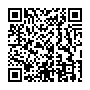 Omiš,  16.veljače 2023.                                                                                                                                              Povjerenstvo za vrednovanje